Dział Zamówień Publicznych UJUl. Straszewskiego 25/231-113 KrakówKraków, dnia 20.09.2019 r.80.272.313.2019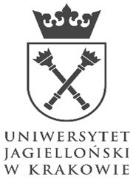 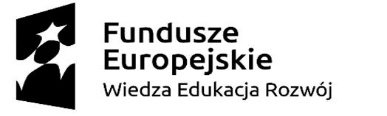 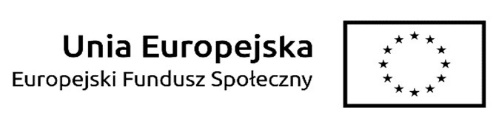 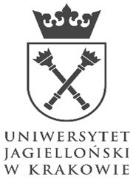 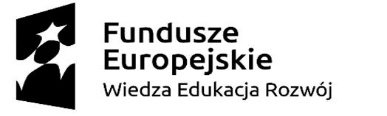 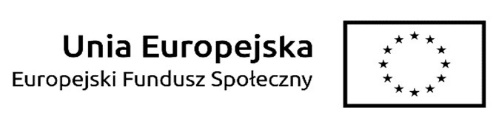 Protokół z otwarcia ofert złożonych w postępowaniu1.Nr postępowania: 80.272.313.20192.Przedmiot zamówienia i postępowania:Wyłonienie Wykonawcy w zakresie przeprowadzenia certyfikowanych szkoleń medycznych dla studentów Uniwersytetu Jagiellońskiego w podziale na 7 części.3.Data i godzina otwarcia ofert: 20-09-2019 r. o godzinie 09:054.Przebieg otwarcia ofert:4.1 Obecni ze strony Zamawiającego: Pracownik DZP – Jerzy Wordliczek4.2 Obecni ze strony Wykonawców:  zgodnie z listą obecności *  brak *4.3.Przedstawiciel Zamawiającego poinformował, że Zamawiający zamierza przeznaczyć na realizację zamówienia kwotę netto w części: 1. 48 000,00 zł2. 56 000,00 zł3. 48 000,00 zł4. 14 700,00 zł5. 26 000,00 zł6. 26 000,00 zł7. 53 750,00 zł4.4. W wymaganym terminie ofertę złożył dwóch (2) wykonawca. 4.5. Oferta zostały złożone przez:Część 1Część 2Część 3Część 4 - 6 – brak ofertCzęść 78. kryteria oceny ofert: Cena ryczałtowa brutto – 100%Nr ofertyNazwa wykonawcyCena oferty (zł)Termin wykonania zamówienia1Zespół Ekspertów Manager Pelczar sp. j. ul. Wielopole 18b, 31-072 Kraków41 800,00Zgodnie z zapisami Zaproszenia2Medycyna Praktyczna Szkolenia s.c. ul Rejtana 2, 30-510 Kraków48 000,00Zgodnie z zapisami ZaproszeniaNr ofertyNazwa wykonawcyCena oferty (zł)Termin wykonania zamówienia1Zespół Ekspertów Manager Pelczar sp. j. ul. Wielopole 18b, 31-072 Kraków59 600,00 Zgodnie z zapisami Zaproszenia2Medycyna Praktyczna Szkolenia s.c. ul Rejtana 2, 30-510 Kraków43 200,00Zgodnie z zapisami ZaproszeniaNr ofertyNazwa wykonawcyCena oferty (zł)Termin wykonania zamówienia1Zespół Ekspertów Manager Pelczar sp. j. ul. Wielopole 18b, 31-072 Kraków37 800,00Zgodnie z zapisami Zaproszenia2Medycyna Praktyczna Szkolenia s.c. ul Rejtana 2, 30-510 Kraków48 000,00Zgodnie z zapisami ZaproszeniaNr ofertyNazwa wykonawcyCena oferty (zł)Termin wykonania zamówienia1Zespół Ekspertów Manager Pelczar sp. j. ul. Wielopole 18b, 31-072 Kraków79 600,00Zgodnie z zapisami Zaproszenia